Rehabilitation Provider: Please enter details into the Online Rehabilitation application within 28 days of receipt of referral and 
retain copy on worker’s file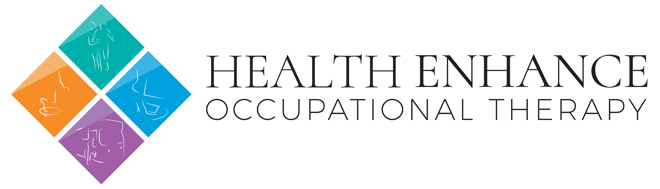 UR: Surname: McRae              Given Name: Joyce        Address: 6/75 Cambridge Street [Insert Suburb]DOB: 02.07.19__   Sex: F       Claim No.: M_007654           Occupational Therapy Referral FormOccupational Therapy Referral FormUR: Surname: McRae              Given Name: Joyce        Address: 6/75 Cambridge Street [Insert Suburb]DOB: 02.07.19__   Sex: F       Claim No.: M_007654           Provider name: Health Enhance Occupational Therapy                                 Provider no. 038Provider address: [Insert address]                                       Telephone: 1800 629 856                                      Email address: RTW@Healthenhance.com.au 1.	Worker’s name:  Joyce McRae   Date of Birth: 2nd July, 19__                             Telephone Number:  0427 641 334Claim Number: M_007654                  Insurer:  Allianz                       Date of Injury: 5 March 20__      Injury Type: Bilateral Lateral EpicondylitisWorker’s Address:   6/75 Cambridge Street, [Insert suburb] State: _____   Postcode:   _____   Pre-Injury Job Title: Food Service Assistant Pre-Injury Work Hours: 38 hours/weekCeased Work Date: 5 March 20__      Current Work Status: FTRTW date (if applicable):_____                           Current Hours of Work (if applicable): __ hours/weekREFERRAL DETAILS2.	Referring source:Treating medical practitioner	                                                      Insurer on behalf of employer (authority attached)  Employer   Conciliation and ReviewReferrer details: Referrer name: Dr [Insert name]         Organization: Midtown Medical CentreAddress:  _________________________________________________________State: _______  Postcode:  _____   Telephone:   [Insert contact number]      Mobile: Email: _____   3.	Service request: 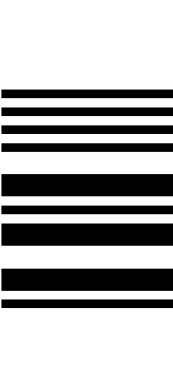 1.	Worker’s name:  Joyce McRae   Date of Birth: 2nd July, 19__                             Telephone Number:  0427 641 334Claim Number: M_007654                  Insurer:  Allianz                       Date of Injury: 5 March 20__      Injury Type: Bilateral Lateral EpicondylitisWorker’s Address:   6/75 Cambridge Street, [Insert suburb] State: _____   Postcode:   _____   Pre-Injury Job Title: Food Service Assistant Pre-Injury Work Hours: 38 hours/weekCeased Work Date: 5 March 20__      Current Work Status: FTRTW date (if applicable):_____                           Current Hours of Work (if applicable): __ hours/weekREFERRAL DETAILS2.	Referring source:Treating medical practitioner	                                                      Insurer on behalf of employer (authority attached)  Employer   Conciliation and ReviewReferrer details: Referrer name: Dr [Insert name]         Organization: Midtown Medical CentreAddress:  _________________________________________________________State: _______  Postcode:  _____   Telephone:   [Insert contact number]      Mobile: Email: _____   3.	Service request: 1.	Worker’s name:  Joyce McRae   Date of Birth: 2nd July, 19__                             Telephone Number:  0427 641 334Claim Number: M_007654                  Insurer:  Allianz                       Date of Injury: 5 March 20__      Injury Type: Bilateral Lateral EpicondylitisWorker’s Address:   6/75 Cambridge Street, [Insert suburb] State: _____   Postcode:   _____   Pre-Injury Job Title: Food Service Assistant Pre-Injury Work Hours: 38 hours/weekCeased Work Date: 5 March 20__      Current Work Status: FTRTW date (if applicable):_____                           Current Hours of Work (if applicable): __ hours/weekREFERRAL DETAILS2.	Referring source:Treating medical practitioner	                                                      Insurer on behalf of employer (authority attached)  Employer   Conciliation and ReviewReferrer details: Referrer name: Dr [Insert name]         Organization: Midtown Medical CentreAddress:  _________________________________________________________State: _______  Postcode:  _____   Telephone:   [Insert contact number]      Mobile: Email: _____   3.	Service request: 1.	Worker’s name:  Joyce McRae   Date of Birth: 2nd July, 19__                             Telephone Number:  0427 641 334Claim Number: M_007654                  Insurer:  Allianz                       Date of Injury: 5 March 20__      Injury Type: Bilateral Lateral EpicondylitisWorker’s Address:   6/75 Cambridge Street, [Insert suburb] State: _____   Postcode:   _____   Pre-Injury Job Title: Food Service Assistant Pre-Injury Work Hours: 38 hours/weekCeased Work Date: 5 March 20__      Current Work Status: FTRTW date (if applicable):_____                           Current Hours of Work (if applicable): __ hours/weekREFERRAL DETAILS2.	Referring source:Treating medical practitioner	                                                      Insurer on behalf of employer (authority attached)  Employer   Conciliation and ReviewReferrer details: Referrer name: Dr [Insert name]         Organization: Midtown Medical CentreAddress:  _________________________________________________________State: _______  Postcode:  _____   Telephone:   [Insert contact number]      Mobile: Email: _____   3.	Service request: 1.	Worker’s name:  Joyce McRae   Date of Birth: 2nd July, 19__                             Telephone Number:  0427 641 334Claim Number: M_007654                  Insurer:  Allianz                       Date of Injury: 5 March 20__      Injury Type: Bilateral Lateral EpicondylitisWorker’s Address:   6/75 Cambridge Street, [Insert suburb] State: _____   Postcode:   _____   Pre-Injury Job Title: Food Service Assistant Pre-Injury Work Hours: 38 hours/weekCeased Work Date: 5 March 20__      Current Work Status: FTRTW date (if applicable):_____                           Current Hours of Work (if applicable): __ hours/weekREFERRAL DETAILS2.	Referring source:Treating medical practitioner	                                                      Insurer on behalf of employer (authority attached)  Employer   Conciliation and ReviewReferrer details: Referrer name: Dr [Insert name]         Organization: Midtown Medical CentreAddress:  _________________________________________________________State: _______  Postcode:  _____   Telephone:   [Insert contact number]      Mobile: Email: _____   3.	Service request: OES (Old Employer Service) Assessment   NES (New Employer Service) AssessmentI have discussed this referral with:Employer        Treating Medical Practitioneror   Specific service: (please indicate) 
(See over for further description)
  Functional Capacity Assessment  Ergonomic Assessment  Job Demands AssessmentWorkplace AssessmentOther:	I have discussed this referral with the worker and they are in agreement.
Referrer’s Name: Dr [Insert name]        Referrer’s Signature: Dr [Insert name] Date: 23.9.20__I have discussed this referral with the worker and they are in agreement.
Referrer’s Name: Dr [Insert name]        Referrer’s Signature: Dr [Insert name] Date: 23.9.20__I have discussed this referral with the worker and they are in agreement.
Referrer’s Name: Dr [Insert name]        Referrer’s Signature: Dr [Insert name] Date: 23.9.20__I have discussed this referral with the worker and they are in agreement.
Referrer’s Name: Dr [Insert name]        Referrer’s Signature: Dr [Insert name] Date: 23.9.20__I have discussed this referral with the worker and they are in agreement.
Referrer’s Name: Dr [Insert name]        Referrer’s Signature: Dr [Insert name] Date: 23.9.20__4.     Company Name: [Insert organisation name]Address: [Insert address]        Postcode: _____Contact Name: [Insert name]Telephone: ___________________ Email: ______________________5. Dr’s Name: Dr [Insert name]Practice Name: Midtown Medical CentreAddress:  _________________________________________________________State: _______  Postcode:  _______  Telephone: [Insert contact number]    Email _____________________________4.     Company Name: [Insert organisation name]Address: [Insert address]        Postcode: _____Contact Name: [Insert name]Telephone: ___________________ Email: ______________________5. Dr’s Name: Dr [Insert name]Practice Name: Midtown Medical CentreAddress:  _________________________________________________________State: _______  Postcode:  _______  Telephone: [Insert contact number]    Email _____________________________4.     Company Name: [Insert organisation name]Address: [Insert address]        Postcode: _____Contact Name: [Insert name]Telephone: ___________________ Email: ______________________5. Dr’s Name: Dr [Insert name]Practice Name: Midtown Medical CentreAddress:  _________________________________________________________State: _______  Postcode:  _______  Telephone: [Insert contact number]    Email _____________________________4.     Company Name: [Insert organisation name]Address: [Insert address]        Postcode: _____Contact Name: [Insert name]Telephone: ___________________ Email: ______________________5. Dr’s Name: Dr [Insert name]Practice Name: Midtown Medical CentreAddress:  _________________________________________________________State: _______  Postcode:  _______  Telephone: [Insert contact number]    Email _____________________________4.     Company Name: [Insert organisation name]Address: [Insert address]        Postcode: _____Contact Name: [Insert name]Telephone: ___________________ Email: ______________________5. Dr’s Name: Dr [Insert name]Practice Name: Midtown Medical CentreAddress:  _________________________________________________________State: _______  Postcode:  _______  Telephone: [Insert contact number]    Email _____________________________6.	Section to be completed by vocational rehabilitation provider: Has a vocational rehabilitation programme previously been undertaken with you or another provider? Yes   No                                                                                                                                                                                          Interpreter required? 	 Yes 	 No	Date of worker’s last recurrence: _____Referral Type:  	 Assessment 	  Specific Service         Date referral received:	  Did this current referral proceed to assessment/specific service? Yes      No                                                                                                       If No please indicate:  	 1st Schedule Redemption  	 2nd Schedule Settlement   	  Common Law ElectionOther	Costs incurred:	